TALLER DE PSICOTERAPÍA BREVE 26 DE AGOSTO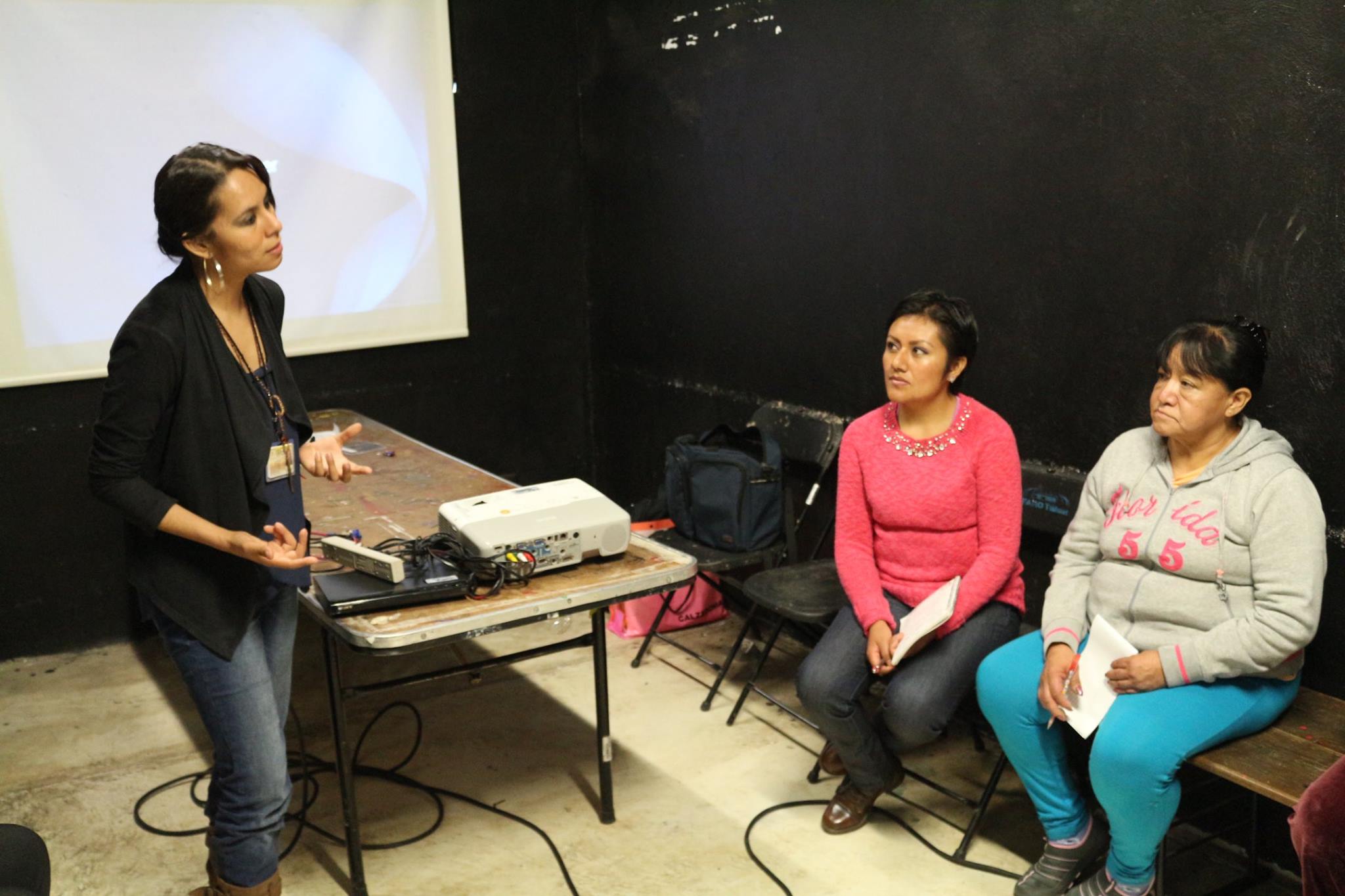 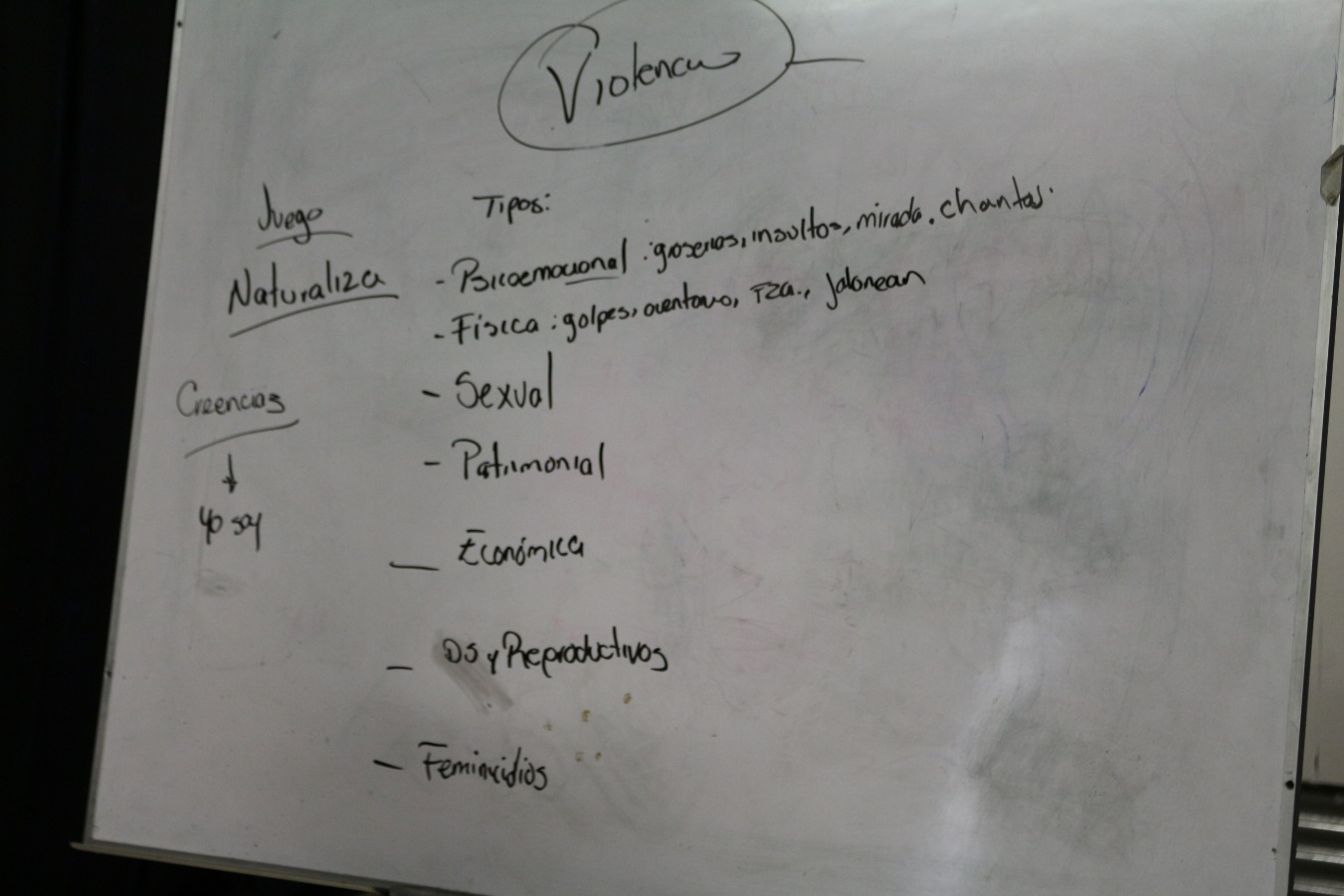 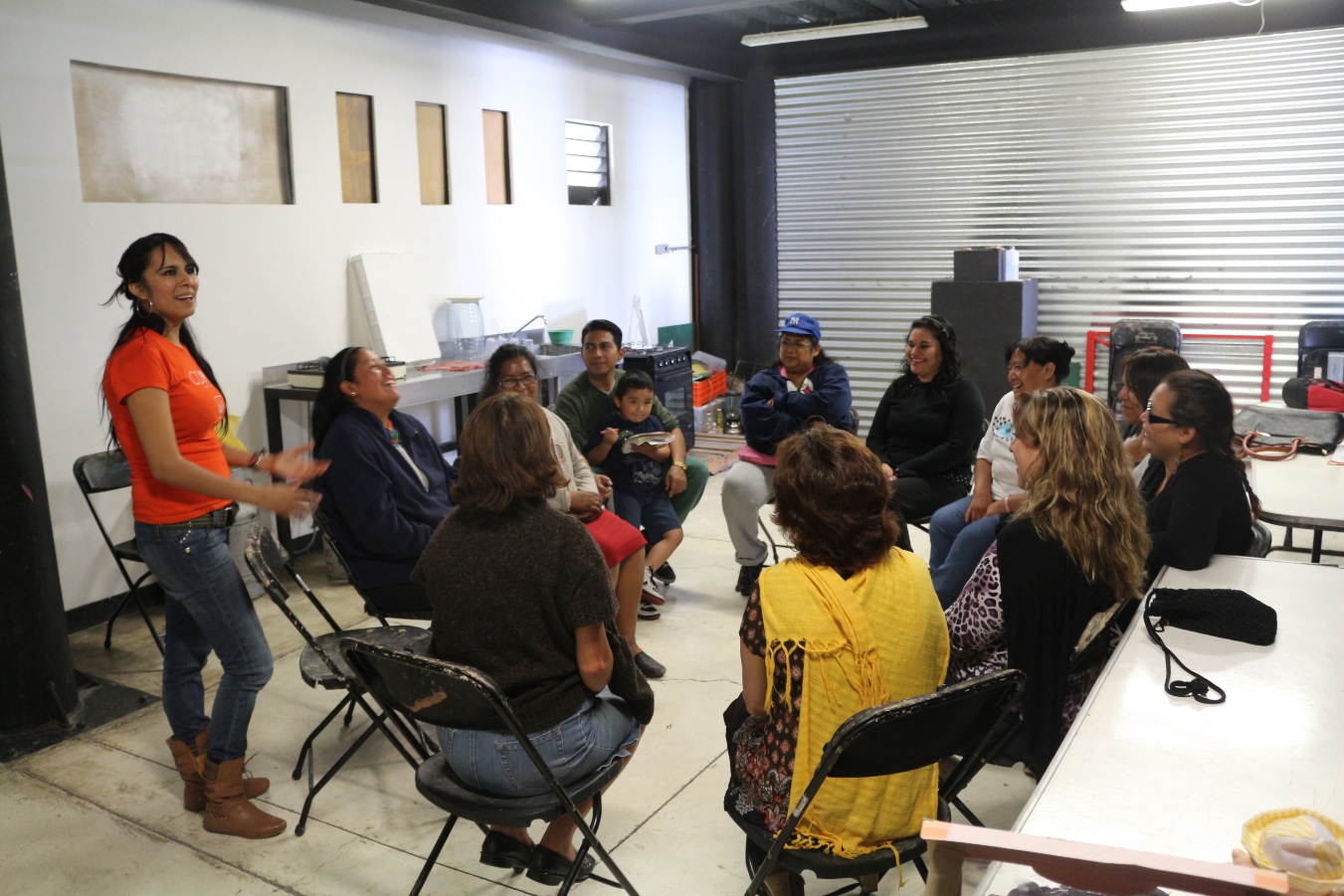 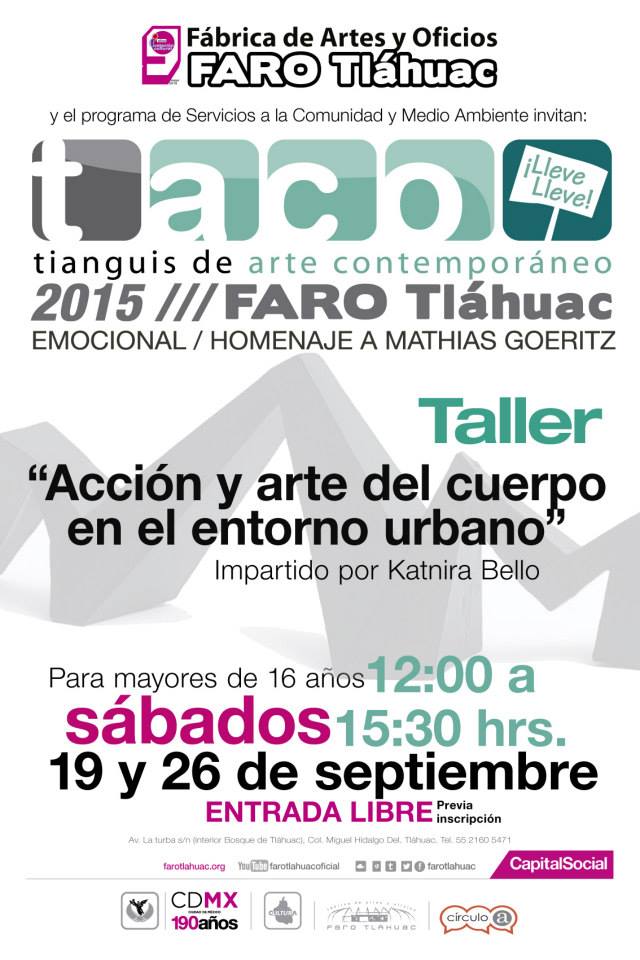 